Tematyka kompleksowa na miesiąc październikDary jesieniJesienią w parku i w lesie„Ola i liście”Poszła Ola na spacerek
Na słoneczko, na wiaterek
A tu lecą jej na głowę
Liście złote i brązowe…(x2)Myśli Ola – Liści tyle
Zrobię bukiet z nich za chwilę
La, la, la, la, la, la, la, la, la
La, la, la, la, la, la, la, la, la„Gruszka do fartuszka”Wpadła gruszka do fartuszka, A za gruszką dwa jabłuszka, Lecz śliweczka wpaść nie chciała, Bo śliweczka niedojrzała.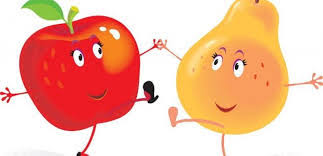 